Филиал Республиканского государственного предприятия на праве хозяйственного ведения «Казгидромет» Министерства экологии и природных ресурсов РК по Актюбинской области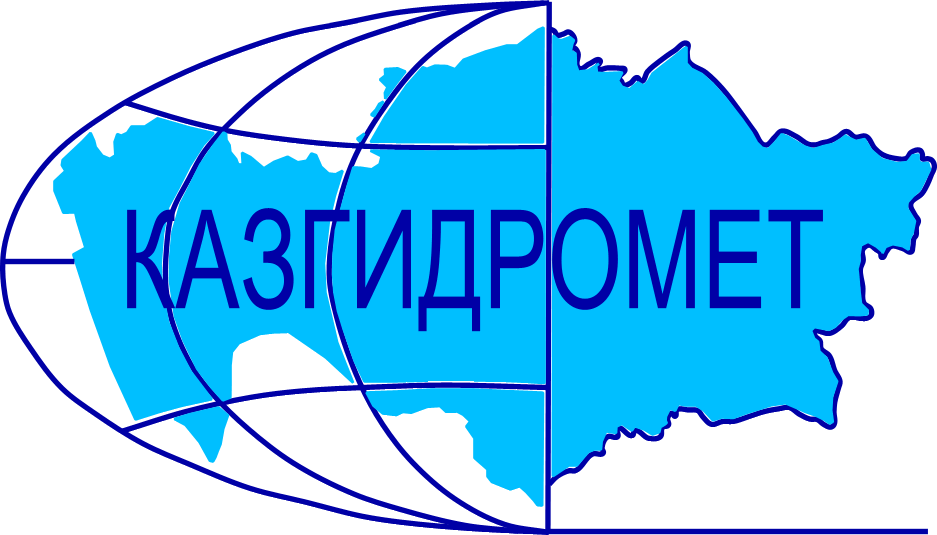 Местоположение:г.Актобе Авиагородок 14вЕжедневный гидрологический бюллетень №3ОЯ:В результате подъёма реки вышли из берегов. Гидрологические посты (сваи и репера) полностью в воде, доступа к постам нет! Сведения о состоянии водных объектов Актюбинской области по данным гидрологического мониторинг на государственной сети наблюдений по состоянию на 08:00 час. 3 апреля 2024 года*р.Илек-гп Бестамак расход измеряется в створе поста с моста, приток ниже поста не учитывается.                                                                  Сведения об водохранилищах Примечание: данные по водохранилищам на 8:00 часовДиректор филиала             		                                                                            А.А.СаймоваИсп.:Инженер-гидролог Станкевич Г.М.Тел.: 8 (7132)22-85-71Название гидрологического постаОпасный уровеньводы, смУровень воды, смИзменение уровня воды за сутки, ±смРасход воды, м³/секСостояние водного объектар.Иргиз-с.Карабутак4804590чистор.Иргиз-с.Шенбертал1052985-2чистоозеро Шалкар-г.Шалкар1000904+16чистор.Илек-с.Тамды800510+12чистор.Илек-с.Бестамак700500+66302*чистор.Шийли-с.Кумсай600442-4чистор.Орь-с.Бугетсай628692+20чистор.Тамды-с.Бескоспа600365+50чистор.Урта-Буртя-с.Дмитриевка700405+12чистор.Илек-г.Актобе493461+41562чистор.Илек-с.Целинное600ОЯр.Карагала-с.Каргалинское547481+148280чистор.Косестек-с.Косестек530361+3859.5Вода течет поверх льдар.Актасты-с.Белогорский800363+5чистор.Большая Кобда-с.Кобда660680+10чистор.Карахобда-с.Альпайсай760694+6чистор.Уил-с.Алтыкарасу650488чистор.Кокпекты-с.Тассай500341+10198.3Вода течет поверх льдар.Эмба-с.Жагабулак600ОЯр.Эмба-с.Сага5003430чистор.Темир-с.Сагашили1017936+11чистор.Темир-гп Ленинский623ОЯр.Большая Кобда-с.Когалы700658-10чистор.Уил-с.Уил995933-21чистоР.Жаман Карагала-с.Каргалинское200+40чистоНазваниеНПУНПУФактические данныеФактические данныеФактические данныеФактические данныеНазваниеУровеньводы, м БСОбъем, млн. м3Уровеньводы, м БСОбъем, млн. м3Приток, м3/сСброс,м3/сАктюбинское водохранилище230.00245,0226.63220.70512.0533.0Каргалинское водохранилище304.80280,0299.21208.60544.0183.0Саздинское водохранилище231.507,5229.907.504545